Рысайкинская ласточка  _____2_____________________________________________________Рысайкинская ласточка  _____3_____________________________________________________Рысайкинская ласточка  _____4_____________________________________________________Рысайкинская ласточка  _____5_____________________________________________________Рысайкинская ласточка  _____6_____________________________________________________Рысайкинская ласточка  _____7_____________________________________________________Рысайкинская ласточка  _____8_____________________________________________________Рысайкинская ласточка  _____9_____________________________________________________Рысайкинская ласточка  _____10_____________________________________________________Рысайкинская ласточка  _____11_____________________________________________________Рысайкинская ласточка  _____12_____________________________________________________                                                                                                                                                                                    РАСПРОСТРАНЯЕТСЯ  БЕСПЛАТНО 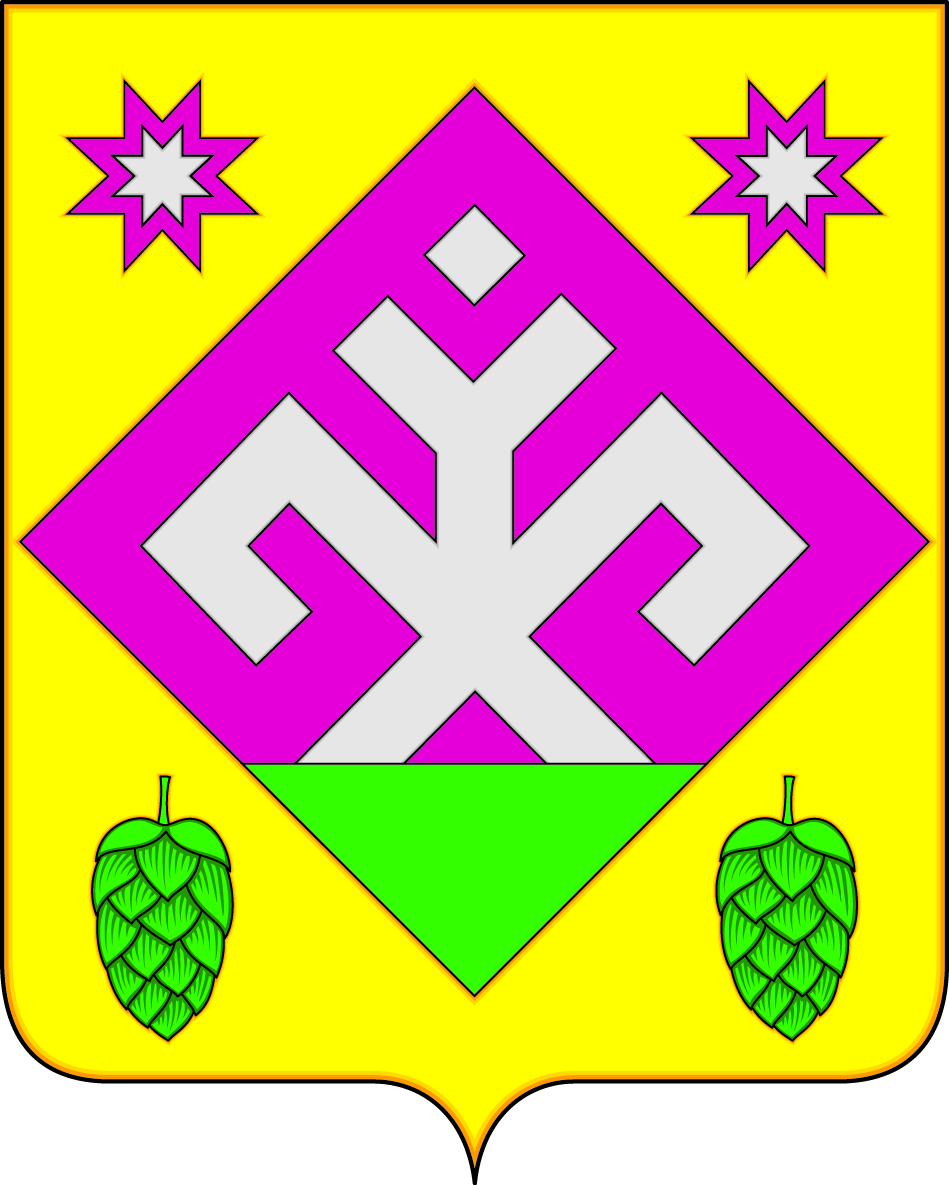                                                                                                                                                        ГАЗЕТА ОСНОВАНА В 2006 ГОДУ                      Рысайкинская                           ласточка ОФИЦИАЛЬНОЕ ОПУБЛИКОВАНИЕРоссийская Федерация Администрация сельского поселения Рысайкино муниципального района ПохвистневскийСамарской области Постановление  №  42  от 22.09.2014    с. РысайкиноОб утверждении муниципальной программы «Комплексное развитие сельского поселения Рысайкино муниципального района Похвистневский Самарской области на 2015-2019 годы»В соответствии с Федеральным законом от 06.10.2003 года № 131-ФЗ «Об общих принципах организации местного самоуправления в Российской Федерации», Постановлением Администрации сельского поселения Рысайкино от 22.12.2013г. № 72в «Об утверждении порядка разработки, реализации и оценки эффективности муниципальных  программ сельского поселения», Администрация сельского поселения Рысайкино муниципального района Похвистневский Самарской областиПОСТАНОВЛЯЕТ: 1. Утвердить муниципальную программу «Комплексное развитие сельского поселения Рысайкино муниципального района Похвистневский Самарской области на 2015-2019 годы» согласно приложению.2. Установить, что в ходе реализации муниципальной программы «Комплексное развитие сельского поселения Рысайкино муниципального района Похвистневский Самарской области на 2015-2019 годы» ежегодной корректировке подлежат мероприятия и объемы их финансирования с учетом возможностей средств бюджета поселения.3. Контроль за исполнением настоящего Постановления оставляю за собой.4. Опубликовать настоящее Постановление в газете «Рысайкинская ласточка».5. Настоящее Постановление вступает в силу со дня его официального опубликования.Глава поселения В.М.ИсаевУТВЕРЖДЕНАпостановлением Администрации сельского поселения Рысайкиномуниципального района Похвистневский Самарской области от 22.09.2014  № 42ПАСПОРТ МУНИЦИПАЛЬНОЙ ПРОГРАММЫ«Комплексное развитие сельского поселения Рысайкино муниципального района Похвистневский Самарской области на 2015-2019 годы»   Раздел 1. Общая характеристика сферы реализации муниципальной программы1.1. Общие сведения о социально-экономическом развитии муниципального образования Сельское поселение Рысайкино муниципального района Похвистневский Самарской области (далее поселение) состоит из села Рысайкино, поселка Новорысайкино, поселка Терегель, села Султангулово.  Общая площадь поселения составляет 8420 га, в том числе земель сельскохозяйственного назначения 7641 га.Характеристика землепользования в поселении приведена в таблице 1.  Таблица 1Характеристика землепользования на территориисельского поселения по состоянию на 01.01.2014г.Население поселения Численность населения поселения по состоянию на 01.01.2014 года составила 1625  человек, в том числе трудоспособного населения 849 человек. Численность населения старше трудоспособного возраста 402 человек, моложе трудоспособного возраста – 322 человек. Численность детей от 0 до 7 лет –105 человек, от 7 до 14 лет - 122 человек. Численность молодежи от 14 до 30 лет 339 человек. Количество признанных безработными и назначено пособие по состоянию на 01.01.2014 года –  18 человек, удельный вес безработных граждан, состоящих на учете в центре занятости, в численности экономически активного населения на 01.01.2014 года – 1,8 %. Среднемесячная заработная плата одного работника  на 01.01.2014 года составила 9515 рублей.Характеристика жилищного фонда и объектов социальной сферы,  уровень обеспеченности их коммунальными услугами на территории поселения 	Общая площадь жилищного фонда поселения на 01.01.2014 года составляет 36748,7 кв. метров.Обеспеченность жильем в 2013 году  составила 23,3 кв. м  в расчете на одного жителя.На 01.01.2014 года признаны нуждающимися в улучшении жилищных условий 11 семей (в том числе поставлены на учет в качестве нуждающихся в жилых помещениях, предоставляемых по договорам социального найма - 0 семей), в том числе 3 молодых семьи. Средний уровень благоустройства жилищного фонда по обеспеченности электроэнергией составляет 100 %, водопроводом – 67,9 %. Характеристика жилищного фонда приведена в таблице 2. Таблица 2Характеристика  жилищного фонда поселения  на 01. 01. 2014 годаПо состоянию на 01.01.2014 г. в сельском поселении функционируют: общеобразовательных школ - 2; детских  садов -1;фельдшерско-акушерских пунктов -2; учреждений культурно-досугового типа -2; библиотек – 2.Уровень обеспеченности населения поселения объектами социальной сферы приведен в таблице 3. Уровень благоустройства объектов социальной сферы приведен в таблице 4. Таблица 3Показатели  обеспеченности коммунальными услугами объектов социальной сферы в поселении на 01.01. 2014 г.Таблица 4 Характеристика наличия и состояния объектов социальной сферы сельского поселения  по состоянию на 01.01.2014 г.Характеристика существующего состояния благоустройстваОдной из проблем благоустройства населенных пунктов является негативное отношение жителей к элементам благоустройства: создаются несанкционированные свалки мусора.Анализ показывает, что проблема заключается в низком уровне культуры поведения жителей населенных пунктов  на улицах и во дворах, небрежном отношении к элементам благоустройства. Решением этой проблемы, возможно, является организация и ежегодное проведение смотра-конкурса «Лучшее сельское поселение муниципального района Похвистневский Самарской области». Жители дворов, домов, улиц, принимавшие участие в благоустройстве, будут принимать участие в обеспечении сохранности объектов благоустройства.В течение 2015 - 2019 годов необходимо организовать и провести:- смотры-конкурсы, направленные на благоустройство муниципального образования: «За лучшее проведение работ по благоустройству, санитарному и гигиеническому содержанию прилегающих территорий» с привлечением предприятий, организаций и учреждений;- различные конкурсы, направленные на озеленение дворов, улиц.  Основная причина – захламление территорий поселения путем несанкционированной выгрузки бытовых и строительных отходов организациями, учреждениями и жителями  поселения. Недостаточное внимание уделялось решению данной проблемы. Работы по ликвидации несанкционированных свалок на территории поселения не проводились из-за отсутствия финансирования данных мероприятий. Наличие бродячих животных на территории поселения. Из-за отсутствия разъяснительной работы ветеринарных и санэпиднадзорных служб среди населения о соблюдении санитарно-ветеринарных правил в целях предупреждения заболеваний животных и людей бешенством и другими зооносными инфекциями, и несоблюдение общих требований содержания животных населением на территории поселения появляется большое количество бродячих животных, которые подлежат отлову.Характеристика существующего состояния систем коммунальной инфраструктуры Коммунальная инфраструктура поселения Рысайкино обеспечивающая реализацию потребителям коммунальных услуг, представлена:Теплоснабжение – 4 котельных,  из них 2 – центральные и 2 – до 100 кВт Протяженность тепловых сетей (в двухтрубном исчислении) по всем видам собственности:1281 метров, из которых более 87 % сетей находятся в  неудовлетворительном состоянии и требуют капитального ремонта. Водоснабжение - 5 водозаборных скважин. Протяженность водопроводных сетей – 18,87 км. Из которых более 75 % сетей находятся в неудовлетворенном состоянии и требуют капитального ремонта. 	 Централизованное водоотведение - 3 ветки канализационных сетей, протяженностью 10.1 км. из которых более 60 % сетей находятся в  неудовлетворительном состоянии и требуют капитального ремонта, очистными сооружениями канализации в поселении Рысайкино общей производительностью   28.8 тысяч кубических метров в сутки.Газоснабжение  - ГРП, . Протяженность газопровода всего  49248,6  м., из них низкого давления 29241,35 высокого давления 20007,25 м.Доля газификации-99,9 %Электроснабжение  -12 ТП , 11 КТП, на них установлено 25 трансформаторов.ВЛ 0.4 кв-46.7 км.Износ сетей составляет 36 %Деятельность коммунального комплекса сельского поселения Рысайкино в целом характеризуется недостаточным  качеством предоставления коммунальных услуг, неэффективным использованием ресурсов, загрязнением окружающей среды.Причинами возникновения этих проблем является высокий уровень износа объектов коммунальной инфраструктуры и их технологическое несовершенство от существующих технологий.  Уровень износа объектов коммунальной инфраструктуры на сегодняшний день составляет в среднем 61 процентов, в том числе по:котельным		  51,6 %,тепловым сетям	   87 %,водопроводным сетям	   75 %, электросетям			                                  36 %,Анализ эксплуатации отопительных котельных, систем теплоснабжения, водоснабжения и водоотведения поселения Рысайкино показывает, что объекты коммунальной инфраструктуры села имеют большой физический износ, кроме того, на большинстве из них установлено низкоэффективное оборудование, применяются устаревшие технологии, отсутствуют системы подготовки воды. Имеют место значительные потери тепла при транспортировке теплоносителя и отсутствие контроля за его использованием потребителями.Потери тепловой энергии достигают до 30%, и фактический расход топлива на выработку тепловой энергии превышает нормативный до 35%.Ежегодно на 25-30 % увеличивается количество аварий на инженерных сетях. Износ и технологическая объектов коммунальной инфраструктуры  связаны с недостатками проводимой в предыдущие годы  тарифной политики, которая не обеспечивала реальных финансовых потребностей организаций коммунального комплекса в модернизации объектов коммунальной инфраструктуры, не формировала стимулы к сокращению затрат. Изношенность основных фондов на предприятиях ЖКХ не позволяет предоставлять качественные коммунальные услуги населению. Еще одной причиной высокого уровня износа объектов коммунальной инфраструктуры является недоступность долгосрочных инвестиционных ресурсов для организаций коммунального комплекса. Обеспечение устойчивой и надежной работы объектов ЖКХ требует последовательного целенаправленного технического перевооружения всего жилищно-коммунального комплекса села в целом.Наряду с модернизацией объектов ЖКХ необходимо проводить работу по усовершенствованию технологий энергосбережения:- проведение аудита (технического и экономического);- разработка схем инженерных сетей;- наладка гидравлических режимов;- снижение потерь в сетях;- наладить учет потребляемых ресурсов - тепло, вода (установка приборов учета);- снижение расходов тепла у потребителей и т.д.Характеристика существующего состояния пожарной безопасности, предупреждения и ликвидации последствий чрезвычайных ситуаций и стихийных бедствий и деятельности добровольных формирований населения по охране общественного порядкаОсновными проблемами пожарной безопасности являются: несвоевременное прибытие подразделений пожарной охраны к месту вызова из-за удаленности;низкий уровень защищенности населения, территорий и учреждений социальной сферы от пожаров;несвоевременное сообщение о пожаре (загорании) в пожарную охрану;недостаток специальных приборов, осветительного оборудования для выполнения работ в условиях плохой видимости и высоких температур;низкий уровень улучшения материально-технической базы;недостаток пожарной техники, многофункционального пожарно-технического оборудования и пожарного снаряжения (с учетом существующего уровня риска пожаров на территории района). Их приобретение позволит расширить тактические возможности подразделений пожарной охраны, повысить эффективность тушения пожаров, тем самым сократить степень вероятности развития пожаров.На территории поселения существуют угрозы чрезвычайных ситуаций природного и техногенного характера.Природные чрезвычайные ситуации могут сложиться в результате опасных природных явлений: весеннее половодье, паводки, сильные ветры, снегопады, засухи, лесные пожары.Аварийно-спасательные работы характеризуются наличием факторов, угрожающих жизни и здоровью людей, проводящих эти работы, и требуют специальной подготовки, экипировки и оснащения. Эффективность ликвидации чрезвычайных ситуаций во многом определяется наличием материальных ресурсов. Достаточность материальных ресурсов позволяет в минимальные сроки локализовать чрезвычайную ситуацию,уменьшить масштабы ее последствий и решить главную задачу – спасти и организовать первоочередное жизнеобеспечение пострадавших. Номенклатура и объемы резервов материальных ресурсов определяются исходя из прогнозируемых угроз чрезвычайных ситуаций.Однако исходя из прогнозируемых на территории поселения угроз чрезвычайных ситуаций этих резервов недостаточно. Соответствующие проблемы обеспечения материальными ресурсами необходимо решать на региональном уровне.При возникновении крупномасштабной чрезвычайной ситуации из опасных районов потребуется эвакуировать население в пункты временного размещения (далее – ПВР) и организовать первоочередное жизнеобеспечение пострадавших. В результате планирования эвакуационных мероприятий оперативным штабом поселения  установлено, что необходимо принять меры по повышению подготовленности к организации первоочередного жизнеобеспечения населения, пострадавшего в чрезвычайных ситуациях.Для решения проблем жизнеобеспечения пострадавших в крупномасштабных чрезвычайных ситуациях нужны новые решения. Решить соответствующие проблемы представляется целесообразным программными мероприятиями по дооборудованию объектов социальной сферы, которые можно использовать по двойному назначению: в повседневном режиме – для социально полезных целей;в режиме чрезвычайной ситуации – для первоочередного жизнеобеспечения пострадавших. Исходя из перечисленного проблемы пожарной безопасности, защиты населения и территорий от чрезвычайных ситуаций необходимо решить программными методами как на муниципальном, так и на региональном уровнях.Реализация Подпрограммы по созданию условий для деятельности добровольных формирований населения по охране общественного порядка и участие в профилактике терроризма и экстремизма на территории поселения, позволит значительно активизировать работу органов местного самоуправления, входящих в систему профилактики, стабилизировать ситуацию и достичь позитивных результатов.Вместе с тем, опыт работы свидетельствует о необходимости дальнейшего развития и повышения эффективности работы по взаимодействию органов и учреждений системы профилактики.Для эффективного решения данных проблем необходимо кардинальное улучшение взаимодействия учреждений и служб различной ведомственной принадлежности, общественных объединений и других субъектов профилактики. Это может быть достигнуто исключительно программными методами, путем реализации согласованного комплекса мероприятий.Характеристика сферы физической культуры и спорта в поселенииФизическая культура и спорт играют важную роль в жизни каждого человека. Активные занятия физической культурой и спортом положительно влияют на улучшение обучения и социальную активность подрастающего поколения, повышение работоспособности и производительности труда экономически активного населения, сокращение потерь рабочего времени по болезни, повышение профессиональной мобильности, уменьшение травматизма.В сельском поселении более 20% жителей регулярно занимаются физической культурой и спортом. В основном это дети дошкольного возраста и ученики образовательных учреждений, а также занимающиеся в спортивных секциях и граждане, регулярно принимающие участие в спортивно-массовых и физкультурно-оздоровительных мероприятиях.В поселении полномочия по обеспечению условий для развития на территории поселения физической культуры и массового спорта, организации проведения официальных физкультурно-оздоровительных и спортивных мероприятий поселения реализует Администрация поселения совместно с Муниципальным бюджетным учреждением «Комитет по физической культуре, спорту и молодежной политике Администрации муниципального района Похвистневский Самарской области».Характеристика существующего состояния сети автомобильных дорог общего пользованияВажным фактором жизнеобеспечения населения, способствующим стабильности социально-экономического развития сельского поселения Рысайкино муниципального района Похвистневский Самарской области, является развитие сети автомобильных дорог общего пользования. Общая протяженность автомобильных дорог общего пользования местного значения в сельском поселении Рысайкино составляет 44,865 км.Плохое состояние дорог, а порой и само их отсутствие является серьезной проблемой. Отсутствие системного подхода к планированию работ в сфере дорожного хозяйства, усугубляемое недостаточным финансированием, привело к тому, что практически все местные автодороги сельского поселения Рысайкино находятся в неудовлетворительном состоянии.На территории поселения в последние годы наблюдается увеличение деловой активности населения и рост грузовых перевозок. Значительно влияет на повышение интенсивности движения по дорогам местного значения темп роста уровня автомобилизации населения.Опережение роста интенсивности движения на дорогах местного значения по сравнению с увеличением их пропускной способности приводит к росту уровня аварийности.В целях обеспечения прав и законных интересов учащихся и их родителей, проживающих в сельской местности, в каждом сельском поселении муниципального района Похвистневский организованы маршруты движения школьных автобусов по дорогам местного значения. Движение школьных автобусов осуществляется от населенных пунктов, в которых проживают учащиеся, до образовательных учреждений и в обратном направлении. Местные автодороги, по которым проходят маршруты школьных автобусов, частично находятся в неудовлетворительном состоянии, что отрицательно отражается на безопасности перевозок учащихся.Мероприятия направлены на решение существующих проблем, в том числе на обеспечение безопасности перевозок учащихся от населенных пунктов, в которых учащиеся проживают, до образовательных учреждений и в обратном направлении.С учетом масштабности транспортных проблем и высокой капиталоемкости дорожного строительства развитие сети дорог местного значения может осуществляться только на основе долгосрочных целевых программ с привлечением средств областного бюджета.Анализ проблем, связанных с неудовлетворительным состоянием дорог местного значения, показывает необходимость комплексного подхода к их решению, что предполагает использование программно-целевого метода.Программный подход представляется единственно возможным, поскольку позволяет сконцентрировать финансовые ресурсы на конкретных мероприятиях Программы.Раздел 2. Цели, задачи, сроки и этапы реализации муниципальной программыСтратегическая цель программы - создание комфортных условий жизнедеятельности в сельской местности.              Главными целями программы являются:1) повышение комфортности и безопасности проживания населения поселения;2) обеспечения пожарной безопасности объектов   муниципальной собственности и территории муниципального образования 3) повышение уровня комплексного обустройства населенных пунктов, расположенных в сельской местности;4) снижение риска чрезвычайных ситуаций природного и техногенного характера;5) улучшение обстановки в области общественного правопорядка, содействия правоохранительным органам в обеспечении правопорядка и общественной безопасности на территории муниципального образования;6) создание условий для укрепления здоровья населения путем развития инфраструктуры  спорта, популяризации массового спорта и приобщения различных слоев общества к регулярным занятиям физической культурой и спортом;7) повышение эффективности использования топливно-энергетических ресурсов путем реализации энергосберегающих мероприятий;8) увеличение протяженности, пропускной способности, а также достижение требуемого технического и эксплуатационного состояния автомобильных дорог общего пользования местного значения. Раздел 3. Целевые показатели достижения целей и решения задач, основные ожидаемы конечные результаты муниципальной программыЦелевые показатели реализации мероприятий программы приведены в таблице 5.Таблица 5ЦЕЛИ, ЗАДАЧИ И ЦЕЛЕВЫЕ ПОКАЗАТЕЛИРЕАЛИЗАЦИИ МУНИЦИПАЛЬНОЙ ПРОГРАММЫ"КОМПЛЕКСНОЕ РАЗВИТИЕ ТЕРРИТОРИИ МУНИЦИПАЛНОГО ОБРАЗОВАНИЯ «СЕЛЬСКОЕ ПОСЕЛЕНИЕ РЫСАЙКИНО» НА   2015-2019 ГОДЫ" Раздел 4. Обобщенная характеристика основных мероприятий муниципальной программыОсновные мероприятия муниципальной программы приведены в таблице 6Таблица 6СИСТЕМА МЕРОПРИЯТИЙМУНИЦИПАЛЬНОЙ   ПРОГРАММЫ «Комплексное развитие сельского поселения Рысайкино муниципального района Похвистневский Самарской области на 2015-2019 годы»Раздел 5. Обоснование объема финансовых ресурсов, необходимых для реализации муниципальной программыОбъем финансирования мероприятий Программы в 2015 - 2019 годах составляет:в 2015 году – 2302,8 тыс. рублей;в 2016 году – 2596,8 тыс. рублей;в 2017 году – 2218,5 тыс. рублей;в 2018 году – 2329,4 тыс. рублей;в 2019 году -  2445,9 тыс. руб.Общий объем финансирования составляет 11893,4 тыс. рублей.   Финансирование мероприятий Программы осуществляется за счёт средств местного бюджета, муниципального дорожного фонда сельского поселения и средств областного бюджета.Раздел 6. Механизм реализации ПрограммыТекущее управление реализацией Программы осуществляет ответственный исполнитель Программы.7. Комплексная оценка эффективности реализации ПодпрограммыМетодика комплексной оценки эффективности реализации Программы приведена в приложении 7.Российская Федерация Администрация сельского поселения Рысайкино муниципального района ПохвистневскийСамарской области Постановление  №  42а  от 22.09.2014    с. РысайкиноО начале отопительного сезона в поселении Рысайкино муниципального района  Похвистневский Самарской  области       В соответствии с Федеральным Законом от 06.10.2003 года № 131 –ФЗ «Об общих принципах организации местного самоуправления в Российской Федерации», Постановлением  Правительства Российской Федерации от 23.05.2006г. №307 «О порядке предоставления коммунальных услуг гражданам», руководствуясь Уставом сельского поселения Рысайкино муниципального района Похвистневский Самарской области, Администрация сельского поселения Рысайкино ПОСТАНОВЛЯЕТ:       1. Установить начало  отопительного сезона  в поселении начало с 23 сентября 2014 года.       2. Контроль за  выполнением данного  Постановления оставляю за собой.       3. Опубликовать настоящее Постановление в газете «Рысайкинская ласточка» и разместить на официальном сайте Администрации поселения в сети Интернет.          Зам. Главы Адм. поселения  В.П.Фадеев                                                                                                     УЧРЕДИТЕЛИ: Администрация сельского поселения Рысайкино муниципального района Похвистневский Самарской области и Собрание представителей сельского поселения Рысайкино муниципального района Похвистневский Самарской области.ИЗГОТОВИТЕЛЬ: Администрация сельского поселения Рысайкино муниципального района Похвистневский Самарской области.УЧРЕДИТЕЛИ: Администрация сельского поселения Рысайкино муниципального района Похвистневский Самарской области и Собрание представителей сельского поселения Рысайкино муниципального района Похвистневский Самарской области.ИЗГОТОВИТЕЛЬ: Администрация сельского поселения Рысайкино муниципального района Похвистневский Самарской области.УЧРЕДИТЕЛИ: Администрация сельского поселения Рысайкино муниципального района Похвистневский Самарской области и Собрание представителей сельского поселения Рысайкино муниципального района Похвистневский Самарской области.ИЗГОТОВИТЕЛЬ: Администрация сельского поселения Рысайкино муниципального района Похвистневский Самарской области.Адрес: Самарская область, Похвистневский район, село Рысайкино, ул. Ижедерова, 61а, тел.: 8 (846-56)  2-86-99Оригинал-макет газеты набран и свёрстан в Администрации сельского поселения Рысайкино муниципального района Похвистневский Самарской области. Газета отпечатана в Администрации сельского поселения Рысайкино м.р. Похвистневский Самарской области. Объём 1,5 печат. листа. Заказ № 30 (147). Тираж 100 экз. Подписано в печать 23.09.2014г. в 10.00.Главный редактор    Е.П. Макарова